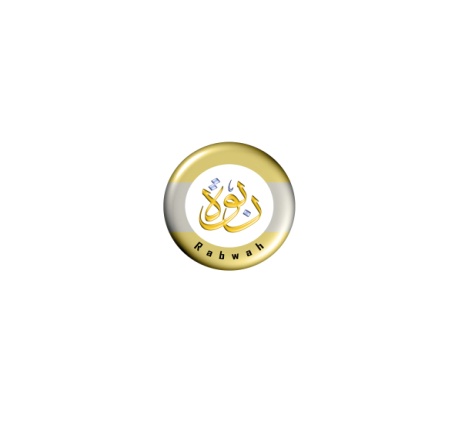 هدي النبي محمد  للحفظ والوقاية من الشرور والأمراض والأوبئةcqjkbZ;ksa] fcekjh;ksa vkSj egkekjh;ksa ls cpko rFkk laj{k.k ds fy, uch  ds funs’k o fgnk;kr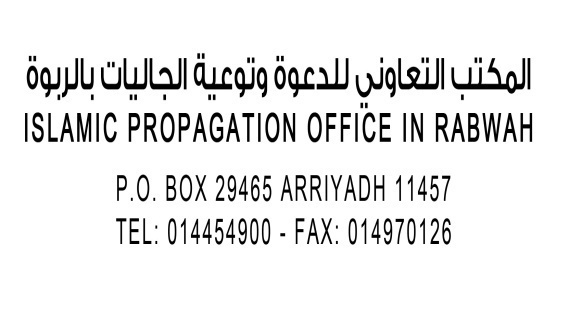 P.O.BOX 29465 ARRIYADH 11457TEL 4454900 – 4916065 FAX 4970126بسم الله الرحمن الرحيم'kq: djrk g¡w vYykg ds uke ls tks cM+k esgjcku ¼d`ikyq½ fugk;r jge djus okyk ¼n;kyq½ gStc laj{k.kewyd fpfdRlk ¼frc fod+kbZ½ dk uke o fu’kku ugha Fkk] rc vkt ls pkSnk ’krkfCn ls vf/kd iwoZ iSx+Ecjs bLyke vkf[+kjh uch eqgEen  us d+qj~vkuh oº; ls ek[+kwt+ ¼lax`ghr½ vius egku funs’kksa rFkk viuh gnhlksa ds t+jh;k gekjh jguqekbZ Q+jekbZA ftl d+qj~vkuh oº; dks vYykg rv+kyk us fgnk;r o jger vkSj uwj o f’kQ+k dk iSdj crk;k gS] vkSj ftl dh ’kku ;g gS fd og &vYykg ds gqDe ls& gekjs fy, lv+knr o usd c[+rh] bRehuku o ’kkafr] fg¶+t+ o veku vkSj cspSuh] cqjkbZ] chekjh rFkk dksjksuk tSls ok;jl o egkekjh (COVID-19) ls cpko vkSj laj{k.k dk t+kfeu ¼izfrHkw½ gSAtks O;fDr fgQ+kt+r o lqj{kk] vEu o lykerh] pSu o lqdwu vkSj lv+knr o [+kq’k c[+rh dh ryk’k esa tqVk gks] ml dks pkfg;s fd og vdsyk vkSj ;drk lz"Vk vYykg ij okLrfod bZeku yk dj flQ+Z mlh dks iqdkjs vkSj ml ds lkFk fdlh dks ’kjhd o lk>h fd;s fcuk dsoy mlh dh bcknr djsA D;ksafd ogh og t+kr gS ftl ds gkFk esa ckn’kkgr] bf[+r;kj vkSj ’kfDr o d+qOor gSA uht+ ogh gS d+kfnj o {kerkoku] gkfQ+t+ o j{kkdrkZ vkSj ’kkQ+h o vkjksX; nkrk gSA d+qj~vkus djhe ¼bczkghe  dh t+qckuh½ dgrk gS%﴿وَإِذَا مَرِضْتُ فَهُوَ يَشْفِينِ﴾ [الشعراء: 80]^^vkSj tc eSa chekj gksrk gw¡ rks ogh eq>s f’kQ+k nsrk gSA** ¿v’’kqv+jk% 80À vkSj ,d nwljs ed+ke ij Q+jekrk gS%﴿قُلْ لَّنْ يُصِيبَنَا إِلَّا مَا كَتَبَ اللَّهُ لَنَا هُوَ مَوْلَانَا ۚ وَعَلَى اللَّهِ فَلْيَتَوَكَّلِ الْمُؤْمِنُونَ﴾ [التوبة: 51]^^vki dg nsa% gesa dnkfi dksbZ vkink ugha igq¡psxh ijUrq ogh tks vYykg us gekjs HkkX; esa fy[k nh gSA ogh gekjk ekSyk gSA vkSj vYykg gh ij bZeku okyksa dks Hkjkslk j[kuk pkfg;sA** ¿vRrkSck% 51Àbl iq[+rk bZeku ds t+jh;k lR; rkSghn dks vkSj vYykg ij dkfey Hkjksls dks okLrok;u djsaxs ¼lp dj fn[kk;saxs½] ftl ds gkFk esa uQ+k uqd+~lku rFkk jkst+h vkSj ft+anxh dh pkch gSA;kn jgs fd uch eqgEen  us vYykg ij dkfey roDdqy ¼iw.kZ vkLFkk½ djus ds lkFk lkFk bg~fr;krh rnkchj vf[+r;kj djus ¼lrdZrk ewyd iz;Ru djus½ dh rjQ+ jguqekbZ Q+jekbZ gSA uht+ cqjkbZ;ksa] chekjh;ksa rFkk egkekjh;ksa ls cpus vkSj lqjf{kr jgus dk rFkk chekjh ds oD+r nok bykt djkus dk Hkh gqDe fn;k gSAock vkSj rkÅ+u ¼egkekjh vkSj Iysx½ ds QSyko ds nkSjku vyx Fkyx jguk &ftls vktdy ^v+T+y flºgh* ;kuh ^fQt+hdy fMLVsu~flax* dk uke fn;k tkrk gS& Hkh uch  ds funs’kksa rFkk fgnk;kr esa ’kkfey gSAblh rjg uch  us ¼v+ke rkSj ij½ ikd ifo=] lkQ+ lqFkjk] ifj"dkj ifPNUu jgus dk] vkSj ¼[+kkl rkSj ij½ ck^t+ bcknrksa ds fy, uht+ fnu jkr esa ik¡p Q+t+Z uekt+ksa ds fy, oqt+w djus dk gqDe fn;k gSAvkSj ;g oqt+w ’kjhj ds dbZ vaxksa ds /kksus dks ’kkfey gS] tSls% nksuksa gkFk] psgjk] eq¡g vkSj ukdA vkSj ;w¡ ,d fnu esa dbZ ckj vaxksa dks /kksuk vkSj lkQ+ djuk ok;jl vkSj ’kjhj esa ekStwn cSDVsjh;k dks nwj djus esa &vYykg ds gqDe ls& lgk;d lkfcr gks ldrk gSA blh izdkj uch  us Nhadrs ¼;k [kkalrs½ le; vius eq¡g dks <k¡dus ij Hkh mHkkjk gSAvktdy MkWDVlZ] fo’o LokLF; laxBu (World Health Organizaion)] gkWLihVYl] LokLF; foHkkx vkSj ljdkjh fMikVZesaV~l }kjk ftu LokLF; xkbM ykbUl] bg~fr;krh rnkchj] fQt+hdy fMLVsu~flax] O;fDrxr lQ+kbZ vkSj nksuksa gkFkksa ds /kqyus ij t+ksj fn;k rFkk mHkkjk tkrk gSa] og lc ds lc gekjs uch eqgEen  ds funs’kksa rFkk fgnk;kr esa ekStwn gSa ftu dk gqDe vki us lnh;ksa igys fn;k gSAegkekjh ds [+kkfrek ds fy, fQt+hdy fMLVsu~flax vkSj lQ+kbZ lqFkjkbZ &ftu dk ft+dz uch  ds funs’kksa esa vk;k gS& ij t+ksj nsrs gq;s fdlh us ,d baVjO;w esa ,d vejhdh fo}ku izksQslj dqjhd dwUlhnhu ls iwN xN fd;k] ftls dqN fnuksa igys vejhdh eSxt+hu ^U;wt+ohd* esa izdkf’kr fd;k x;k gSA baVjO;w ds nkSjku iwNk%“Do you know who else suggested good hygiene and quarantining during a pandemic?”^^D;k vki fdlh nwljs dks tkurs gSa ftl us egkekjh ds nkSjku lQ+kbZ lqFkjkbZ vkSj lekth nwjh dh jk; is’k dh gks\**rks vejhdh izksQslj us ml ds bl loky ds tokc esa dgk%“Muhammad, the prophet of Islam, over 1,300 years ago.”^^og gSa iSx+Ecjs bLyke eqgEen ¼½] ftUgksa us 1]300 lky vf/kd igys ;g ckr dgh gSA**fQj izksQslj us nyhy&izek.k ds rkSj ij uch  dh pan gnhlsa Hkh is’k dha] mu esa dqN ;g gSa%uch  us Q+jek;k%«إِذَا سَمِعْتُمْ بِالطَّاعُونِ بِأرْضٍ فَلاَ تَدْخُلُوهَا، وَإِذَا وَقَعَ بِأَرْضٍ وَأَنْتُمْ بِهَا فَلاَ تَخْرُجُوا مِنْهَا»^^tc rqEgsa ekywe gks fd fdlh ljt+ehu esa ock ¼Iysx o egkekjh½ QSyh gqbZ gS] rks ml esa nkf[+ky er gks] ysfdu vxj fdlh txg ock QwV iM+s vkSj rqe ogh¡ ekStwn gks] rks rqe ogk¡ ls fudyks Hkh erA** uch  us ,d nwljh gnhl esa Q+jek;k%«لاَ يُورِدُ مُمْرِضٌ عَلَى مُصِحٍّ»^^chekj dks flgrean ds ikl u ys tkvksA**vkSj ,d nwljs ed+ke ij bj~’kkn Q+jek;k%«الطُّهُورُ شَطْرُ الإِيمَانِ»^^ikd ifo=rk vk/kk bZeku gSA**uht+ izksQslj us fuEuksDr lghg gnhl esa nok bykt djus ds laca/k esa uch eqgEen  ds gqDe dh vksj Hkh b’kkjk fd;k%قَالَتِ الأَعْرَابُ: يَا رَسُولَ اللهِ! أَلاَ نَتَدَاوَى؟ قَالَ:«نَعَمْ، يَا عِبَادَ اللهِ! تَدَاوُوا، فَإِنَّ اللهَ لَمْ يَضَعْ دَاءً إِلاَّ وَضَعَ لَهُ شِفَاءً -أَوْ دَوَاءً- إِلاَّ دَاءً وَاحِدًا» فَقَالُوا: يَا رَسُولَ اللهِ! وَمَا هُوَ؟ قَالَ: «الْهَرَمُ»^^nsgkr ls vk;s gq;s yksxksa us dgk% ,s vYykg ds jlwy! D;k ge nok bykt u djsa\ vki  us Q+jek;k% ^^gk¡] ,s vYykg ds canks! rqe fcYdqy nok bykt djksA D;ksafd vYykg rv+kyk us dksbZ ,slh chekjh ugha j[kh ftl ds fy, f’kQ+k &;k nok& u j[kh gks] flok; ,d chekjh dsA** yksxksa us dgk% ,s vYykg ds jlwy! og dkSu lh chekjh gS\ vki  us Q+jek;k% ^^cq<+kikA**;g gSa ck^t+ ucoh nqv+k;sa vkSj lghg gnhlsa ftUgsa uch eqgEen  us bj~’kkn Q+jek;s gSaA vkSj ;g ,sls bZekuh vLckc o ek/;e gSa] tks vYykg dh e’khvr o et+hZ ¼bPNk½ ls eks^feu dh fgek;r o fgQ+kt+r vkSj cpko o laj{k.k djrs gSaA ysfdu eks^feu ds fy, t+:jh gS fd og [+kkfyd+ dh iukg ¼lz"Vk dh vkJ;½ ys] bZeku dh iq[+rxh o n`<+rk ij t+ksj ns] vYykg rv+kyk dh fgQ+kt+r o d+qnjr esa et+cwr ;d+hu o fo’okl iSnk djs vkSj ;g v+d+hnk j[ks fd lsgr o v+kfQ+;r rFkk f’kQ+k vkSj cpko mlh vYykg ds gkFk esa gSa ftl ds gkFk esa vLckc Hkh gSa vkSj vLckc ds urk;st o vljkr ¼ek/;eksa ds Qy vkSj urhts½ Hkh gSaAقَالَ رَسُولُ  : «مَنْ قَرَأَ بِالآيَتَيْنِ مِنْ آخِرِ سُورَةِ الْبَقَرَةِ فِي لَيْلَةٍ كَفَتَاهُ» [صحيح البخاري: 5009، وصحيح مسلم: 808]jlwyqYykg  us Q+jek;k% ^^ftl us lwjg cd+jk dh vkf[+kjh nks vk;rsa jkr esa i<+ yha] og ¼mls gj vkQ+r ls cpkus ds fy,½ dkQ+h gks tk;saxhA** ¿lghg cq[+kkjh% 5009] lghg eqfLye% 808Àقَالَ رَسُولُ  : «قُلْ: قُلْ هُوَ اللهُ أَحَدٌ وَالْمُعَوِّذَتَيْنِ، حِينَ تُمْسِي وَحِينَ تُصْبِحُ ثَلاَثَ مَرَّاتٍ، تَكْفِيكَ مِنْ كُلِّ شَيْءٍ» [صحيح. أبو داود]jlwyqYykg  us Q+jek;k% ^^d+qy~ gqoYykgq vgn ¼lwjg b[+ykl½] dq+y~ vÅ+tq+ fcjfCcy~ Q+yd+ ¼lwjg Q+yd+½ vkSj dq+y~ vÅ+t+q fcjfCcu ukl ¼lwjg ukl½ lqcg vkSj ’kke dks rhu rhu ckj i<+ yks] rks ;g rqe dks gj pht+ ls dkQ+h gks tk;saxhA** ¿lghg] vcw nkÅnÀblh rjg uch  us fofHkUu gnhlksa esa vk;rqy dqlhZ i<+us dh Q+t+hyr dh [+kcj nh gSA mu esa ls ,d gnhl ;g gS%عَنْ أَبِي هُرَيْرَةَ  أَنَّ الشَّيْطَانَ قَالَ لَهُ: إِذَا أَوَيْتَ إِلَى فِرَاشِكَ فَاقْرَأْ آيَةَ الْكُرْسِيِّ، مِنْ أَوَّلِهَا حَتَّى تَخْتِمَ الآيَةَ ﴿اللَّهُ لاَ إِلَهَ إِلاَّ هُوَ الْحَيُّ القَيُّومُ﴾ وَقَالَ لِي: لَنْ يَّزَالَ عَلَيْكَ مِنَ  حَافِظٌ، وَلاَ يَقْرَبُكَ شَيْطَانٌ حَتَّى تُصْبِحَ، وَكَانُوا أَحْرَصَ شَيْءٍ عَلَى الْخَيْرِ، فَقَالَ النَّبِيُّ : «أَمَا إِنَّهُ قَدْ صَدَقَكَ وَهُوَ كَذُوبٌ» [صحيح البخاري]vcw gqjSjk  c;ku djrs gSa fd ’kSrku us mu ls dgk% tc fcLrj ij ysVks rks vk;rqy dqlhZ ^vYykgq yk bykg bYyk gqoy~ gS;qy~ d+S;we* ’kq: ls vkf[+kj rd i<+ yksA ml us eq> ls ;g Hkh dgk% vYykg rv+kyk dh rjQ+ ls rqe ij ¼bl ds i<+us ls½ ,d fuxjk¡ Q+fj’rk eqd+jZj jgsxk vkSj lqcg rd ’kSrku rqEgkjs d+jhc Hkh ugha vk ldsxkA vkSj lgkck [+kSj dks lc ls vkxs c<+ dj ysus okys FksA uch djhe  us ¼mu dh ;g ckr lqu dj½ Q+jek;k% ^^vxjps og >wVk Fkk] ysfdu ;g ckr rqe ls lp dg x;k gSA** ¿lghg cq[+kkjhÀقَالَ رَسُولُ  : «مَا مِنْ عَبْدٍ يَقُولُ فِي صَبَاحِ كُلِّ يَوْمٍ وَمَسَاءِ كُلِّ لَيْلَةٍ: بِسْمِ  الَّذِي لاَ يَضُرُّ مَعَ اسْمِهِ شَيْءٌ فِي الأَرْضِ وَلاَ فِي السَّمَاءِ، وَهُوَ السَّمِيعُ الْعَلِيمُ، ثَلاَثَ مَرَّاتٍ؛ فَيَضُرَّهُ شَيْءٌ» [صحيح ابن ماجه: 3134]jlwyqYykg  us Q+jek;k% ^^tks cank gj fnu dh lqcg dks vkSj gj jkr dh ’kke dks rhu ckj ;g nqv+k ^fcfLeYykfgYyt+h yk ;t+q#Z ev+fLefg ’kSmu fQ+y~vft+Z o yk fQ+Llekb o gqoLlehm+y v+yhe* ¼ml vYykg ds uke ls ftl ds uke ds lkFk t+ehu o vkleku dh dksbZ pht+ uqd+lku ugha ns ldrh] vkSj og [+kwc lquus okyk vkSj [+kwc tkuus okyk gS½ i<+s] mls dksbZ pht+ uqd+~lku ugha igw¡pk;sxhA** ¿lghg bCuq ektk% 3134Àعَنْ عَبْد  بْنِ عُمَرَ رَضِي  عَنْهُمَا قَالَ: لَمْ يَكُنِ النَّبِيُّ  يَدَعُ هَؤُلاَءِ الْكَلِمَاتِ، حِينَ يُمْسِي وَحِينَ يُصْبِحُ: «اللَّهُمَّ إِنِّي أَسْأَلُكَ الْعَافِيَةَ فِي الدُّنْيَا وَالآخِرَةِ، اللَّهُمَّ إِنِّي أَسْأَلُكَ الْعَفْوَ وَالْعَافِيَةَ فِي دِينِي وَدُنْيَايَ وَأَهْلِي وَمَالِي. اللَّهُمَّ اسْتُرْ عَوْرَاتِي، وَآمِنْ رَوْعَاتِي، اللَّهُمَّ احْفَظْنِي مِنْ بَيْنِ يَدَيَّ وَمِنْ خَلْفِي، وَعَنْ يَمِينِي وَعَنْ شِمَالِي وَمِنْ فَوْقِي، وَأَعُوذُ بِعَظَمَتِكَ أَنْ أُغْتَالَ مِنْ تَحْتِي» [صحيح ابن حبان، وصحيح الكلم الطيب: 27]v+CnqYykg fcu m+ej jft+;Yykgq v+Ugqek c;ku Q+jekrs gSa fd uch  ges’kk lqcg vkSj ’kke dks bu dfyekr ds t+jh;k ¼’kCnksa }kjk½ nqv+k fd;k djrs Fks% ^vYykgqEe bUuh vLvyqdy~ v+kfQ+;r fQ+Ìqu~;k oy~vkf[+kjg] vYykgqEe bUuh vLvyqdy~ v+Q+~o oy~v+kfQ+;r Q+h nhuh o nqu~;k; o vg~yh o ekyh] vYykgqEel~rqj v+kSjkrh o vkfeu jkSv+krh] vYykgqEeg~Q+t+uh fee~cSfu ;nS;] o feu [+kYQ+h] o v+u ;ehuh] o v+u f’kekyh] o feu Q+kSd+h] o vÅ+t+q fcv+t+efrd vu~ mx+~rkyk feu rg~rhA* ¼,s vYykg! eSa rq> ls nqfu;k vkSj vkf[+kjr esa v+kfQ;r dk loky djrk gw¡A ,s vYykg! eSa rq> ls vius nhu] viuh nqfu;k] vius ifjokj vkSj vius eky esa ekQ+h rFkk v+kfQ+;r dk loky djrk gw¡A ,s vYykg! esjh inkZ okyh pht+ksa ij inkZ Mky ns vkSj esjh ?kcjkgVksa dks vEu esa j[kA ,s vYykg! esjs lkeus ls] esjs ihNs ls] esjh nk;sa rjQ+ ls] esjh ck;sa rjQ+ ls vkSj esjs Åij ls esjh fgQ+kt+r djA vkSj eSa bl ckr ls rsjh v+t+er o cM+kbZ dh iukg pkgrk gw¡ fd vpkud vius uhps ls gykd fd;k tkÅ¡A½A** ¿lghg bCuq fgCcku] lghgqy dfyfer rSbc% 27Àtks cank ;g nqv+k djs] bl esa ml ds fy, ml ds reke vksj ls eqdEey fgQ+kt+r rFkk iw.kZ fujkiRrk o cpko gSAعَنْ أَنَسِ بْنِ مَالِكٍ  أَنَّ النَّبِيَّ  كَانَ يَقُولُ: «اللَّهُمَّ إِنِّي أَعُوذُ بِكَ مِنَ الْبَرَصِ وَالْجُنُونِ وَالْجُذَامِ، وَمِنْ سَيِّئِ الأَسْقَامِ» [صحيح. أبو داود، وصحيح الجامع: 1281]vul fcu ekfyd  c;ku djrs gSa fd uch  nqv+k fd;k djrs Fks% ^^vYykgqEe bUuh vÅ+t+q fcd feuy~ cjfl oy~tquwfu oy~tqt+kfe] o feu~ lSf;by~ vLd+keA** ¼,s vYykg! eSa rsjh iukg pkgrk gw¡ cjl ¼fprdc~js nkx+½] tquwu ¼ikxy iu½] dw<+ vkSj cqjh chekjh;ksa ls½A ¿lghg] vcw nkÅn] lghgqy tkes^% 1281ÀmDr ucoh tkes^ nqv+k chekjh;ksa] jksxksa] vD+yh vkSj u¶+lh ijs’kkuh;ksa] egkekjh;ksa vkSj ekt+h] gky rFkk eqLrd+cy ¼vrhr] orZeku rFkk Hkfo";½ ds nnksZa ls cpko rFkk fgQ+kt+r vkSj iukg o vkJ; dks ’kkfey gSAقَالَ رَسُولُ  : «إِذَا خَرَجَ الرَّجُلُ مِنْ بَيْتِهِ، فَقَالَ: بِسْمِ ، تَوَكَّلْتُ عَلَى ، لاَ حَوْلَ وَلاَ قُوَّةَ إِلاَّ بِاللهِ، يُقَالُ لَهُ: هُدِيتَ وَكُفِيتَ وَوُقِيتَ، فَتَنَحَّى عَنْهُ الشَّيْطَانُ، فَيَقُولُ شَيْطَانٌ آخَرُ: كَيْفَ لَكَ بِرَجُلٍ قَدْ هُدِيَ وَكُفِيَ وَوُقِيَ؟» [صحيح. أبو داود]jlwyqYykg  us Q+jek;k% ^^O;fDr tc vius ?kj ls fudyrs le; i<+s% ^fcfLeYykg] roDdy~rq v+yYykg] yk gkSy o yk d+qOor bYyk fcYykg* ¼vYykg ds uke ls] eSa vYykg ij Hkjkslk djrk gw¡] fdlh ’kjZ vkSj cqjkbZ ls cpuk rFkk fdlh [+kSj ;k usdh dk gkfly gksuk vYykg dh enn ds cx+Sj eqe~fdu ugha½] rks mls dgk tkrk gS% rq>s fgnk;r fey xbZ] rsjh fdQ+k;r dh xbZ vkSj rq>s cpk fy;k x;k] il ’kSrku ml ls nwj gks tkrk gSA rks ml ls nwljk ’kSrku dgrk gS% rqe ml vkneh ij dSls d+kcw ik ldrs gks tks fgnk;r ik x;k] ftl ds fy, vYykg dkQ+h gks x;k vkSj tks cpk fy;k x;k\** ¿lghg] vcw nkÅnÀقَالَ رَسُولُ  : «مَنْ قَالَ فِي دُبُرِ صَلاَةِ الْفَجْرِ وَهُوَ ثَانٍ رِجْلَيْهِ قَبْلَ أَنْ يَتَكَلَّمَ: لاَ إِلَهَ إِلاَّ اللهُ، وَحْدَهُ لاَ شَرِيْكَ لَهُ، لَهُ الْمُلْكُ وَلَهُ الْحَمْدُ، يُحْيِي وَيُمِيتُ، وَهُوَ عَلىَ كُلِّ شَيْءٍ قَدِيرٍ. عَشْرَ مَرَّاتٍ، كَتَبَ اللهُ لَهُ عَشْرَ حَسَنَاتٍ، وَمَحَا عَنْهُ عَشْرَ سَيِّئَاتٍ، وَرَفَعَ لَهُ عَشْرَ دَرَجَاتٍ، وَكَانَ يَوْمَهُ ذَلِكَ كُلَّهُ فِي حِرْزٍ مِنْ كُلِّ مَكْرُوهٍ، وَحُرِسَ مِنَ الشَّيْطَانِ» [صحيح. رواه الترمذي]jlwyqYykg  us Q+jek;k% ^^tks ’k[+l Q+tz dh uekt+ ds ckn bl gky esa fd og vius nksuksa iSjksa dks eksM+s gq;s gks fdlh ls ckr djus ls igys nl ej~rck dgrk gS% ^yk bykg bYyYykgq og~ngq yk 'kjhd ygq] ygqy~ eqYdq o ygqy~ gEnq] ;qg~bZ o ;qehrq] o gqo v+yk dqfYy 'kSbu d+nhj* ¼vYykg ds v+ykok dksbZ lR; ekcwn ugha] og vdsyk gS] ml dk dksbZ 'kjhd o lk>h ugha] mlh ds fy, eqy~d o ckn’kkgr gS vkSj mlh ds fy, iz’kalk gS] ogh ft+ank djrk gS vkSj ekjrk gS] vkSj og gj pht+ ij d+kfnj gS½] vYykg ml ds fy, nl usdh;k¡ fy[krk gS] nl xqukgsa feVk nsrk gS] nl ntsZ cqyan Q+jekrk gS] vkSj ;g fnu Hkj ds fy, reke ed:g o vfiz; pht+ksa ls <ky cu tkrk gS vkSj og ’kSrku ls eg~Q+w+t+ rFkk lqjf{kr dj fy;k tkrk gSA** ¿lghg] frfeZt+hÀ   vkSj v+kb’kk jft+;Yykgq v+Ugk ls fjok;r gS fd uch  tc gj jkr vius fcLrj ij tkrs rks viuh nksuksa gFksyh;ksa dks tek dj ds mu esa Qw¡drs vkSj mu esa% d+qy~ gqoYykgq vgn ¼lwjg b[+ykl½] dq+y~ vÅ+tq+ fcjfCcy~ Q+yd+ ¼lwjg Q+yd+½ vkSj dq+y~ vÅ+t+q fcjfCcu ukl ¼lwjg ukl½ i<+rsA fQj ftLe ds ftl fgLls rd gkFk igq¡prk ogk¡ rd vius nksuksa gkFkksa ls elg djrsA vy~cRrk ’kq:v+kr vius lj rFkk psgjk vkSj ’kjhj ds vxys fgLls ls Q+jekrsA vkSj ,slk rhu ej~rck djrsA ¿cq[+kkjhÀbykt vkSj fpfdRlk foHkkx esa Hkh ge egku fgnk;kr o rkyhekr vkSj fn’kk funsZ’kuk ikrs gSa tks uch eqgEen  dh lqUurksa vkSj funs’kksa esa vk;s gSaA mu esa ls ,d uch  dk lgkck ds ml #D+;k vkSj ne ¼>kM+ Q¡wd½ ij bd~+jkj Hkh gS tks mUgksa us na’ku ds f’kdkj O;fDr ij f’kQ+k dh x+tZ+ ls lwjg Q+kfrgk i<+ dj fd;k FkkAvkSj naf’kr O;fDr ij ne fd;s tkus okys fd+Lls esa vk;k gSA vcw lbZ+n  dgrs gSa fd eSa ml ds ikl vk;k vkSj lwjg Q+kfrgk i<+ dj ne fd;k] rks og f’kQ+k;kc vkSj ranq#Lr gks x;k &&& tc ge jlwyqYykg  ds ikl igq¡ps rks eSa us vki dks iwjs fd+Lls dh tkudkjh nh] rks vki us Q+jek;k% ^^rqEgsa dSls irk pyk fd ;g #D+;k gS\** ¿lghg] vcw nkÅnÀmDr fo"k; laca/kh ucoh fn’kk funsZ’kuk vkSj rkyhekr o fgnk;kr vkSj Hkh cgqr gSaA fuEuksDr iafDr;ksa ¼t+Sy ds lqrwj½ esa dqN vkSj eqykgt+k Q+jek;sa% ml~eku fcu vcqy v+kl  ls fjok;r gS fd mUgksa us uch  ls nnZ dh f’kdk;r dh tks og vius ftLe esa eglwl dj jgs Fks] rks vki  us mu ls dgk%«ضَعْ يَدَكَ عَلَى الَّذِي يَأْلَمُ مِنْ جَسَدِكَ، وَقُلْ: بِسْمِ اللهِ ثَلاَثًا، وَقُلْ سَبْعَ مَرَّاتٍ: أَعُوذُ بِعِزَّةِ اللهِ وَقُدْرَتِهِ مِنْ شَرِّ مَا أَجِدُ وَأُحَاذِرُ. قَالَ: فَفَعَلْتُ، فَأَذْهَبَ اللهُ مَا كَانَ بِي» [رواه مسلم]^^rqEgkjs ftLe ds ftl fgLls esa nnZ gks jgk gS ogk¡ rqe viuk gkFk j[kks vkSj rhu ej~rck dgks% ^fcfLeYykg* ¼vYykg ds uke ls½A bl ds ckn lkr ej~rck dgks% ^vÅ+t+q fcbT+t+frYykfg o d+qn~jfrfg feu ’kfjZ ek vftnq o mgkft+#* ¼eSa vYykg dh bT+t+r vkSj ml dh d+qn~jr dh iukg ek¡xrk gw¡ ml pht+ dh cqjkbZ ls tks eSa ik jgk gw¡ vkSj ftl ls eSa Mj jgk gw¡½A** ml~eku  dgrs gSa fd eSa us oSlk gh fd;k rks vYykg us esjs nnZ dks [+kRe dj fn;kA ¿eqfLyeÀ ,d vkneh uch  ds ikl vk dj dgus yxk% ,s vYykg ds jlwy! eq>s ml fcPNw ds Mad ls cM+h rDyhQ+ igq¡ph ftl us eq> dks chrs jkr Mal fy;k] rks jlwyqYykg  us Q+jek;k%«أَمَا إِنَّكَ لَوْ قُلْتَ حِينَ أَمْسَيْتَ: أَعُوذُ بِكَلِمَاتِ اللهِ التَّامَّاتِ مِنْ شَرِّ مَا خَلَقَ، لَمْ تَضُرَّكَ» [رواه مسلم]^^vxj rqe ’kke ds oD+r ;g nqv+k i<+ ysrs% ^vÅ+t+q fcdfyekfrYykfgr rkEekfr feu ’kfjZ ek [+kyd+* ¼eSa vYykg ds dkfey dfyekr ds lkFk iukg ysrk gw¡ gj ml pht+ dh cqjkbZ ls tks ml us iSnk Q+jekbZ gS½] rks rqEgsa dksbZ uqd+~lku u igq¡prkA** ¿eqfLyeÀ v+kb’kk jft+;Yykgq v+Ugk c;ku djrh gSa fd uch  vius ?kj ds ck^t+ ¼chekjksa½ ij ne djrs vkSj viuk nkguk gkFk Qsjrs vkSj ;g nqv+k i<+rs%«اللَّهُمَّ رَبَّ النَّاسِ! أَذْهِبِ الْبَأْسِ، اشْفِهِ وَأَنْتَ الشَّافِي، لاَ شِفَاءَ إِلاَّ شِفَاؤُكَ، شِفَاءً لاَ يُغَادِرُ سَقَمًا» [رواه البخاري]^^vYykgqEe jCcUukl! vt+~fgfcy~ ck^l] b’k~fQ+fg o vu~r’’kkQ+h] yk f’kQ+kv bYyk f’kQ+kmd] f’kQ+kvu yk ;qx+kfn# ld+ek** ¼,s vYykg yksxksa ds ikyus okys! rd~yhQ+ dks nwj dj ns] bls f’kQ+k ns ns rw gh f’kQ+k nsus okyk gS] rsjh f’kQ+k ds flok dksbZ f’kQ+k ugha] ,slh f’kQ+k ns fd fdlh fd+Le dh chekjh ckd+h u jg tk;s½A ¿cq[+kkjhÀ lkfcr us vul  ls dgk% ,s vcw ge~t+k! esjh rchv+r [+kjkc gks xbZ gSA rks vul  us dgk% fQj D;ksa u eSa rqe dks og nqv+k i<+ dj ne dj nw¡ ftls jlwyqYykg  i<+k djrs Fks\ lkfcr us dgk% t+:j dhft;sA vul  us ml ij ;g nqv+k i<+ dj ne fd;k%«اللَّهُمَّ رَبَّ النَّاسِ، مُذْهِبَ الْبَأْسِ، اشْفِ أَنْتَ الشَّافِي، لاَ شَافِيَ إِلاَّ أَنْتَ، شِفَاءً لاَ يُغَادِرُ سَقَمًا» [رواه البخاري]^^vYykgqEe jCcUukl! eqt~+fgcy~ ck^l] b’k~fQ+ vu~r’’kkQ+h] yk ’kkfQ+; bYyk vu~r] f’kQ+kvu yk ;qx+kfn# ld+ek** ¼,s vYykg! Yksxksa ds jc! rDyhQ+ dks nwj dj nsus okys! f’kQ+k v+rk Q+jek rw gh f’kQ+k nsus okyk gS] rsjs flok dksbZ f’kQ+k nsus okyk ugha] ,slh f’kQ+k v+rk Q+jek fd chekjh fcYdqy ckd+h u jgs½A ¿cq[+kkjh½[+kkfrek ¼milagkj½,d lPpk eks^feu iq[+rk vkSj n`<+ bZeku j[krk gS fd vdsyk vYykg tks fd [+kkfyd+ vkSj lz"Vk gS] ogh reke ladVksa] chekjh;ksa vkSj egkekjh;ksa ls fgQ+k+t+r djus okyk vkSj cpkus okyk gSAfygkt+k okftc gS fd ge lc vYykg gh ij roDdqy vkSj Hkjkslk djsa] rkSck vkSj bfLrx+Q+kj ds lkFk mlh dh rjQ+ #tw^ djsa] fxM+fxM+k dj mlh ls nqv+k djsa vkSj ek¡xsa] uch eqgEen  dh brkv+r djsa vkSj vki ij mrkjh xbZ ml oº; ¼d+qj~vkus djhe½ dh bfRrck djsa tks lv+knr o lykerh dk iSdj gS] vkSj ladV] chekjh] egkekjh] nqf"park rFkk ?kqVu vkfn ls fgQ+kt+r vkSj cpko dk t+jh;k gSA vYykg rv+kyk Q+jekrk gS%﴿وَلَقَدْ أَرْسَلْنَا إِلَىٰ أُمَمٍ مِّن قَبْلِكَ فَأَخَذْنَاهُم بِالْبَأْسَاءِ وَالضَّرَّاءِ لَعَلَّهُمْ يَتَضَرَّعُونَ﴾ [الأنعام: 42]^^vkSj vki ls igys Hkh mEerksa dh rjQ+ ge us jlwy Hksts] il ge us mUgsa vkinkvksa vkSj nq[kksa esa Mkyk rkfd og fxM+fxM+k;saA** ¿vy~vu~v+ke% 42À vkSj nwljh txg Q+jekrk gS%﴿وَاسْتَغْفِرُوا رَبَّكُمْ ثُمَّ تُوبُوا إِلَيْهِ ۚ إِنَّ رَبِّي رَحِيمٌ وَدُودٌ﴾ [هود: 90]^^vkSj vius jc ls ekQ+h ek¡xks] fQj ml dh rjQ+ rkSck djks] cs’kd esjk jc jge djus okyk vkSj egCcr djus okyk gSA** ¿gwn% 90À vkSj ,d ed+ke ij Q+jekrk gS%﴿وَتُوبُوا إِلَى اللَّهِ جَمِيعًا أَيُّهَا الْمُؤْمِنُونَ لَعَلَّكُمْ تُفْلِحُونَ﴾ [النور: 31]^^gs bZeku okyks! rqe lc ds lc vYykg dh rjQ+ rkSck djks] rkfd rqe utkr ik tkvksA** ¿vUuwj% 31À ,s vYykg! rw gesa] gekjs vgckc vkSj fiz;tuksa dks] eqlyekuksa dks vkSj reke yksxksa dks ock o cyk ¼vkink o egkekjh½ ls eg~Q+wt+ rFkk lqjf{kr j[kA